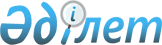 О внесении изменения в приказ Министра транспорта и коммуникаций Республики
Казахстан от 10 ноября 2005 года № 344-I "Об утверждении Перечня грузов, подлежащих сопровождению военизированной охраной при перевозке железнодорожным транспортом"Приказ и.о. Министра транспорта и коммуникаций Республики Казахстан от 24 сентября 2010 года № 431. Зарегистрирован в Министерстве юстиции Республики Казахстан 28 октября 2010 года № 6599

      В соответствии с подпунктом 9) пункта 2 статьи 14 Закона Республики Казахстан "О железнодорожном транспорте" ПРИКАЗЫВАЮ:



      1. Внести в приказ Министра транспорта и коммуникаций Республики Казахстан от 10 ноября 2005 года № 344-I "Об утверждении Перечня грузов, подлежащих сопровождению военизированной охраной при перевозке железнодорожным транспортом" (зарегистрированный в Реестре государственной регистрации нормативных правовых актов за № 3931, опубликованный в газете "Юридическая газета" от 22 декабря 2005 года № 239 (973) следующее изменение:



      в Перечне грузов, подлежащих сопровождению военизированной охраной при перевозке железнодорожным транспортом, утвержденном указанным приказом: 



      в графе третьей строки, порядковой номер 31, цифры "26010000" заменить цифрами "26020000".



      2. Комитету транспорта и путей сообщения Министерства транспорта и коммуникаций Республики Казахстан (Уандыков Б.К.) обеспечить в установленном законодательством порядке представление настоящего приказа для государственной регистрации в Министерство юстиции Республики Казахстан.



      3. Контроль за исполнением настоящего приказа возложить на вице-министра транспорта и коммуникаций Республики Казахстан Бектурова А.Г.



      4. Настоящий приказ вводится в действие по истечении десяти календарных дней после его первого официального опубликования.      И.о. Министра                               Д. Кутербеков

      транспорта и коммуникаций

      Республики Казахстан
					© 2012. РГП на ПХВ «Институт законодательства и правовой информации Республики Казахстан» Министерства юстиции Республики Казахстан
				